Участници в Генералната асамблея на организацията на европейските горски общини, която се проведе на 6-7-ми октомври 2016 г. в курортния комплекс „Албена” и събра Президентския съвет на Федерацията на европейските горски общини (FECOF), Управителния съвет на Асоциация общински гори (АОГ) и кметове на български общини – собственици на гори бяха гости в ПП „Златни пясъци“. В посетителския и информационен център на парка гостите се запознаха с историята, биоразнообразието, възможнастите за туризъм в природния парк и дейностите осъществявани от парковата администрация. Посещавайки маршрута „Природа за всички“  участниците имаха възможнаст да се докоснат до красотата и багрите на природния парк.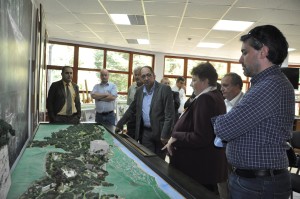 